4. feladatlap: „Induljon a pezsgés!”Módszertani útmutató1. Téma: Az oldatok összetétele, a háztartásban megtalálható oldatok vizsgálata, adott tömegszázalékos oldat elkészítése (jelenléti oktatás esetén a laboratóriumi eszközök felhasználásával), egyszerű kémiai reakció végrehajtása, a kémiai reakció értelmezése, a kémiai reakciók mennyiségi viszonyai.2. Felhasználás: 7. osztály, 25 perces, tanulókísérletre épülő feladat, de a körülményektől függően több időt is igénybe vehet3. Szükséges előzetes ismeretek:Az oldat, oldott anyag, oldószer fogalmának ismerete.Az oldódás folyamatának és az oldatok összetételének értelmezése részecskeszemlélettel.Az oldatok összetételének megadása tömegszázalék formájában.A fizikai és a kémiai változások.A hosszúság, az idő és a térfogat mérése.4. Célok:Oldatkészítési gyakorlat, adott tömegszázalékos összetételű oldatok elkészítése (jelenléti oktatás esetén laboratóriumi eszközök felhasználásával).A kémiai változások közül a bomlás és a gázfejlődéssel járó reakció megismerése.A kiindulási anyag anyagmennyisége és a kémiai folyamatban keletkező termék anyagmennyisége közötti kvantitatív összefüggés megismerése.A hidrogén-peroxid-oldat élettani tulajdonságai, alkalmazási lehetőségei a gyógyászatban.A csoportmunka gyakorlása jelenléti oktatásban, illetve szükség esetén online platformokon (digitális oktatási módban).A receptszerűen leírt kísérletek elvégzésével kapcsolatos készségek és képességek fejlesztése az 1. és a 2. típusú feladatlapok segítségével.A kísérlettervezést segítő séma használatának gyakorlása a receptszerűen leírt kísérletek elvégzése után a 2. típusú feladatlapok segítségével.A kísérlettervezést segítő séma használatának gyakorlása a kísérletek megtervezése előtt a 3. típusú feladatlapok segítségével.5. Tananyag:Ismeret szint:Az oldatok oldott anyagból és oldószerből állnak.Az oldatok töménysége számszerűen kifejezhető például a tömegszázalékkal.Megértés szint:Az oldódás során az oldószer és az oldandó anyag részecskéi elkeverednek egymással.A hidrogén-peroxid bomlásakor víz és oxigéngáz keletkezik.Nagyobb anyagmennyiségű reagens esetén nagyobb anyagmennyiségű termék keletkezik.Az élesztő gyorsítja a hidrogén-peroxid bomlását.Az elvégzett kísérlet során a habképződést a gázfejlődéssel járó reakció okozza.Alkalmazás szint:Adott tömegszázalékos oldat készítése.Azonos oldott anyagot tartalmazó, de különböző töménységű oldatok alkalmazási lehetőségei különbözhetnek.Magasabb rendű műveletek: Mindhárom típusú feladatlapon a rendszerszemléletű gondolkodás fejlesztése: egy adott vegyület felhasználási lehetőségeinek értékelése a kémiai tulajdonságai és az élettani hatásai alapján.2. típusú feladatlap: a receptszerű leírás alapján elvégzett kísérlet értelmezése a kísérlettervezést segítő séma kitöltésével.3. típusú feladatlap: kísérlet megtervezése egy azt segítő séma kitöltésével.6. Módszertani megfontolások:A feladatlapok megoldásához szükséges előzetes ismereteket részben az 5-6. osztályos természettudomány, részben a korábbi 7. osztályos kémia tanulmányaik során sajátították el a tanulók. A természettudomány tantárgy keretében megismerkedtek az oldat, az oldott anyag, az oldószer és az oldódás fogalmával. A 7. osztályban a feladatlapok elvégzése előtt meg kell ismerni a kémiai reakciók és a fizikai változások közötti különbséget, tudni kell értelmezni a részecskeszemlélettel az oldódás folyamatát és az oldatok tömegszázalékos összetételét. A feladatlapok jól használhatók az oldatok és azok összetételének megadására vonatkozó ismeretek rendszerezésére, rögzítésére és alkalmazására, viszont nem javasoltak az oldatok témakörének új ismeretként történő feldolgozásra.A feladatlapok megoldása segít megértetni a tanulókkal, hogy a különböző töménységű oldatok nem egyformán viselkednek, és ebből eredően különbözhet a gyakorlati felhasználási módjuk is. A feladatlapban bemutatott Hyperol tabletta oldata esetén a betegtájékoztató a következő alkalmazási területeket jelöli meg, a belőlük készített különböző tömegszázalékos töménységű oldatok esetén (1 ml = 1 cm3; a víz sűrűsége 1 g/cm3):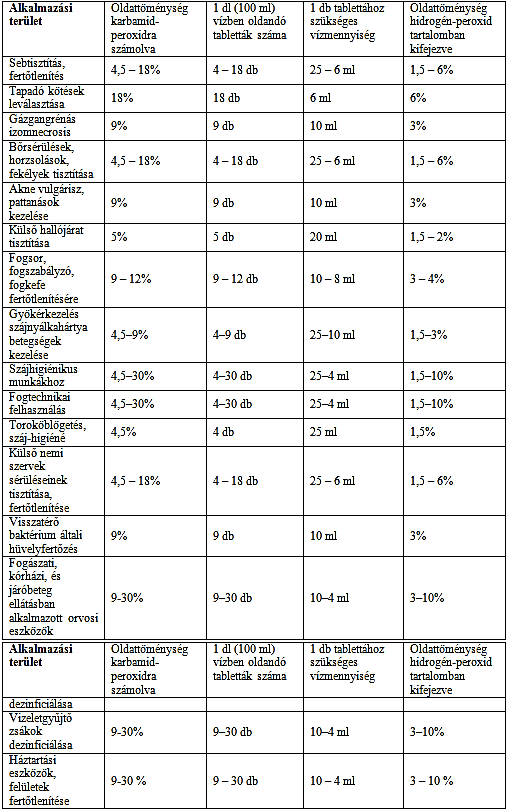 A feladatlap nem tér ki a fizikai és kémiai változásokat kísérő energiaváltozásokra, viszont a tanulók figyelmét fel lehet hívni arra, hogy a Hyperol tabletta vízben oldódása hőelnyelő (endoterm) folyamat, amelyet jól mutat, hogy oldódás közben a pohár fala lehűl. A hidrogén-peroxid bomlása hőfelszabadulással járó (exoterm) kémiai reakció, amelyet a PET-palack melegedése jelez. Ebben az életkorban még célszerű az idegen szavak használatát kerülni, ezért az exoterm/endoterm kifejezéseket csak akkor érdemes említeni, ha már előzetesen megismerkedtek velük a tanulók.A feladatlap bevezetésében olvasható: „Feltételezhetjük, hogy minél töményebb az oldat, annál több hab keletkezik.” Amennyiben nem riasztja el a tanulókat az idegen szavak használata, megbeszélhető velük, hogy ezt hipotézisnek nevezik. A hipotézis egy olyan állítás, amelynek igazságtartalmát eldönti a kutatás.A 2. és 3. típusú feladatlapot megoldó tanulókkal ennek a kísérletnek a kapcsán már azt is meg kell beszélni, hogy azt a változót, amelynek a változását a kutatásban mérjük (jelen esetben a hab magassága), függő változónak, míg azt a változót, amely befolyásolhatja a függő változót (jelen esetben az oldat töménysége), független változónak nevezzük. A független változó azonosítása a feladatlapokon a „MI AZ, AMIT NEKTEK KELL(ETT) VÁLTOZTATNI A KÍSÉRLET SORÁN? (EGYSZERRE CSAK EGY DOLGOT SZABAD!)” kérdések alapján történik, mert ez a szabályos elnevezésnél kevésbé elvont megfogalmazás. A függő változó megállapítása viszont a feladatlapokon a „MI AZ, AMIT MEG KELL(ETT) FIGYELNETEK VAGY MÉRNETEK?” kérdés alapján történik. A szabályos elnevezéseket (a függő és a független változó kifejezéseket) a következő tanévtől kezdődően már a feladatlapokon is fogjuk használni. Az elnevezések logikája (a függő változó nagysága az általunk változtatott független változó nagyságától függ) azonban talán már az ilyen korú tanulók számára is megérthető.Szintén a 2. és 3. típusú feladatlapot megoldó diákok esetében kell a kísérletek terveinek utólagos (2. típusú feladatlap) vagy előzetes (3. típusú feladatlap) megbeszélésekor rámutatni arra, hogy a kísérletek közül azt, amelyik esetében nem használnak Hyperol tablettát „kontrollkísérletnek” nevezzük. Ugyanis ezzel ellenőrizzük („kontrolláljuk”), hogy mi történik a hatóanyag (vagyis a Hyperol tabletta) hozzáadása nélkül (azaz akkor, ha a hidrogén-peroxid tömegszázalékának, vagyis a független változónak az értéke nulla).A Hyperol tabletta hatóanyaga a karbamid-peroxid (CH4N2O ⸱ H2O2), amely egy karbamid-zárványvegyület. A karbamid molekularácsos kristályában a molekulákat hidrogénkötések rögzítik. A kristályrácsban csatornák találhatók, melyekbe más molekulák is beépülhetnek. A karbamid hidrogén-peroxiddal alkotott zárványvegyületét nevezik karbamid-peroxidnak. A tiszta karbamid-peroxid fehér színű, vízben jól oldódó szilárd anyag, és körülbelül 35% hidrogén-peroxidot tartalmaz.A kísérletben lejátszódó kémiai változás a hidrogén-peroxid bomlása vízre és oxigénre.2 H2O2 → 2 H2O + O2A folyamatot az élesztőben található kataláz enzim katalizálja.A kísérletet töményebb (10-30%-os) hidrogén-peroxid-oldattal elvégezve nagy tömegű, gyorsan növő habot kapunk, amelyet a kémiai demonstrációs irodalomban „elefántfogkrémnek” is neveznek.Szorgalmi, otthoni feladatként adható fel a kísérlet elvégzését követően a következő kérdés:A hidrogén-peroxidot rakéták és torpedók üzemanyagaként is használják. A tömény hidrogén-peroxid bomlása olyan heves, hőfelszabadulással járó folyamat, hogy az oxigéngáz mellett nem folyékony halmazállapotú víz, hanem vízgőz képződik. Mit gondolsz, miért alkalmas ezek alapján rakéta-hajtóanyagként a hidrogén-peroxid?Válasz: A hidrogén-peroxid bomlása során nagy térfogatú forró gáz (oxigén és vízgőz) keletkezik, amely biztosítja a tolóerőt, meghajtja a rakétát.Online oktatás esetén vagy otthoni (esetleg szorgalmi) feladatként adható feladatlap-változatok az alábbi linken érhetők el, de ennek a fájlnak a végén is megtalálhatók (a tanári változatokkal együtt):https://drive.google.com/drive/folders/1CePK3fQEzBi_up8wgSVLYyRnhhuyZBUr?usp=sharing7. Technikai segédlet:Anyagok és eszközökcsoportonként 9 db Hyperol tabletta, vagy csak 3 db, ha 0,5 literes PET-palackokban végezzük a kísérletet (gyógyszertárban beszerezhető, 20 vagy 100 db-os kiszerelésben forgalmazzák, és hűtőszekrényben kell tárolni)csapvízmeleg, de nem forrásban lévő csapvízcsoportonként 1 zacskó szárított élesztő, amelyet nem kell előre vízbe tenni, és az „expressz” élesztő nem alkalmas erre, mert az sütőport is tartalmaz!mosogatószercsoportonként 1 db 500 cm3-es főzőpohár (otthoni kísérlet esetén konyhai kancsó vagy mérőedény) a hideg csapvíznekcsoportonként 4 db 250 cm3-es, főzőpohár a térfogatot közelítő pontossággal mutató osztással (otthoni kísérlet esetén vizespoharak is megfelelőek, kiegészítve egy olyan térfogatmérő eszközzel, amelynek az oldalán térfogatbeosztás található (pl. mérőedény vagy mosószer-adagoló)csoportonként 3 db 1,5 literes, azonos formájú PET-palack (vagy egyéb, azonos formájú edény, pl. mérőhenger vagy Erlenmeyer lombik, esetleg használhatunk 0,5 literes PET-palackokat, és akkor minden anyagból arányosan kevesebbet vehetünk)csoportonként 4 db üvegbot (otthoni kísérlet esetén teáskanál is megfelel)csoportonként 1 db kanálcsoportonként 1 db vonalzócsoportonként 1 db tölcsérmobiltelefon fényképező és stopperóra funkcióvalvédőszemüveghulladékgyűjtőElőkészítésMint minden más kísérletet, a jelen feladatlap kísérleteit is ki kell próbálni a tanórai megvalósítás előtt. Ügyelni kell arra is, hogy ha valamely eszközzel vagy anyaggal nem hajthatók végre kielégítően, akkor maradjon idő azok megfelelő eszközökkel vagy anyagokkal való helyettesítésére. Jelenléti oktatásban az osztály (tanulócsoport) minden tagja számára ki kell nyomtatni az előzetes beosztásnak megfelelő típusú feladatlapot (a piros betűs szöveg törlése után) és egy példányban a tanári változatot is. Digitális oktatási módban vagy otthoni (szorgalmi) feladat kiadásakor a megfelelő típusú feladatlapot tartalmazó elektronikusan elérhető (esetleg a csoport tagjai által közösen is kitölthető) dokumentum linkjét kell elküldeni a tanulóknak vagy más módon kell velük megosztani az online kitöltendő feladatlapot.A 2. és 3. típusú feladatlapokat megoldó csoportok esetén a diákokkal megbeszélhető, hogy a három egyforma méretű és alakú PET-palackra az „egyszerre csak egy tényezőt változtatunk” alapelv miatt van szükség.Az élesztőt érdemes meleg (legfeljebb 50 °C hőmérsékletű) vízzel elkeverni, mert ez kedvez a benne lévő kataláz enzim működésének. Az így elkészített szuszpenzió azonnal használható a kísérlethez. Ha a csapvíz csak langyos, akkor jelenléti oktatásban vízforralóval érdemes annyi vizet a tanóra legelején felforralni, amennyi az összes csoportnak elegendő. A kísérlet megkezdésére a víz már annyit fog hűlni, hogy nem okoz balesetveszélyt a használata. Otthoni kísérletezésnél a tanulók meleg (max. 50 °C hőmérsékletű) csapvizet használjanak.Az oldatok elkészítéséhez a jelenléti oktatás során térfogatot közelítő pontossággal mutató, osztással ellátott főzőpoharak használhatók. Amennyiben a poharak falán nincsenek osztások, akkor a víz kimérésére mérőhengert is használhatnak a tanulók. Szintén használható mérőhenger a vizes élesztő-szuszpenzió három részre osztásához. Egy másik lehetőség, hogy a tanulók a folyadékoszlop magasságát a főzőpohárban vonalzóval mérik a vizes élesztő három részre osztásakor. Otthoni kísérlet esetén az oldatok vizespoharakban is elkészíthetők, a pontos térfogatok kimérése pedig hőálló konyhai térfogatmérő edénnyel történhet.Az alábbi fényképen (1. kép) az egy csoport számára előkészített tálca látható. A rendelkezésre álló eszközök függvényében, a fentieket figyelembe véve, a tanár ettől eltérhet.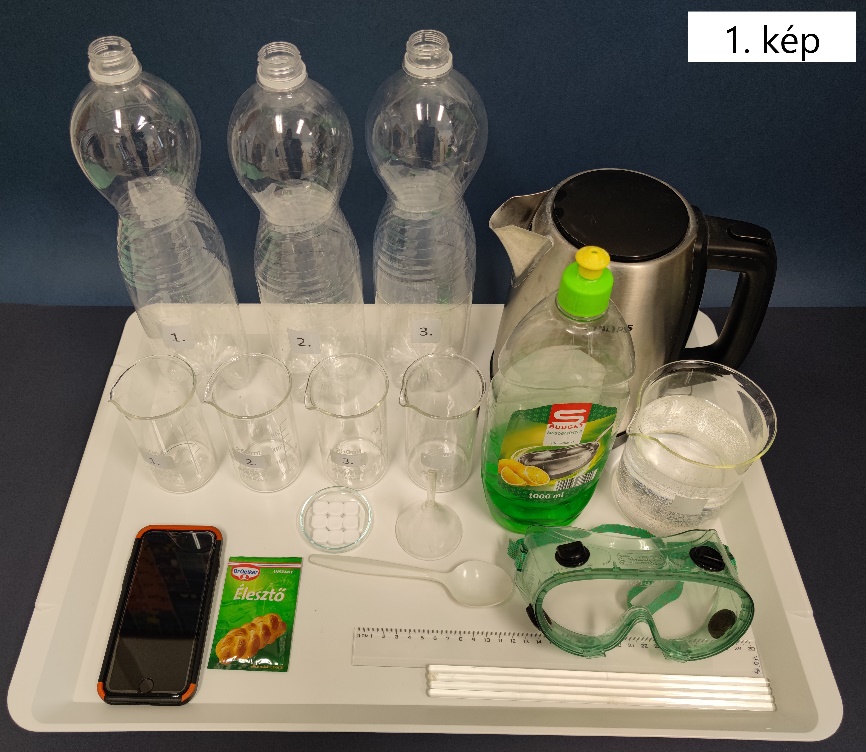 A 2. kép elkészítése előtt mindhárom főzőpohárba kimértünk 100-100 cm3 hideg csapvizet, a másodikba 3 db, a harmadikba 6 db Hyperol tablettát helyeztünk, majd 2-3 percig kevergetve feloldottuk. (Ki lehet esetleg próbálni a kísérletet 0-2-4 db Hyperol tablettával is.) Ezt követően mindhárom főzőpohárba egy-egy kanál mosogatószert adagoltunk, majd elkevertük.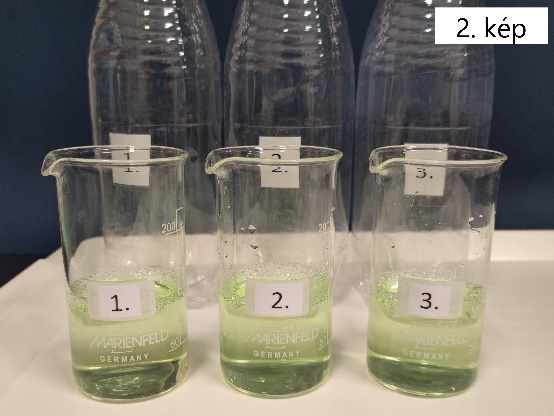 A főzőpoharak tartalmát tölcsér segítségével egy-egy PET-palackba töltöttük, ezt az állapotot mutatja a 3. kép. Vigyázat! A palackot meg kell fogni, amíg a tölcsér benne van, mert fölborulhat, és még a tölcsér is eltörhet! A negyedik főzőpohárba 100 cm3 meleg (de nem forró) csapvizet öntöttünk, majd belekevertünk egy zacskó szárított élesztőt.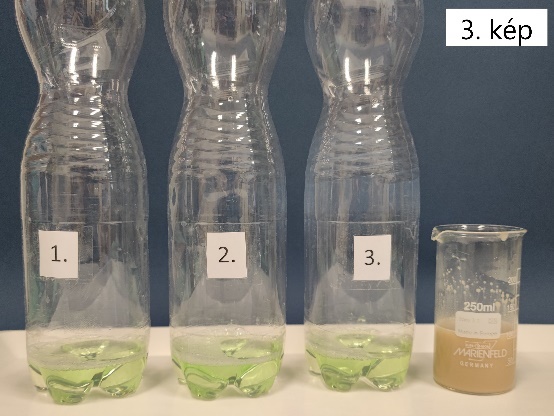 A vizes élesztőt 3 egyenlő részre osztva tölcsér segítségével a 3 PET-palackba töltöttük, majd a nyitott palackokat alaposan összeráztuk (4. kép). 1 perc várakozási idő után a folyadékfelszín felett keletkező habok magasságát a mellé helyezett vonalzóval lemértük (5. kép). Az első palackban 0 cm, a másodikban 6 cm és a harmadikban 12 cm magasságú habot mértünk.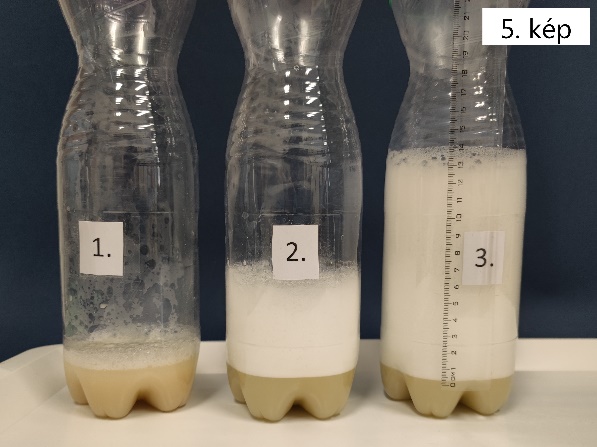 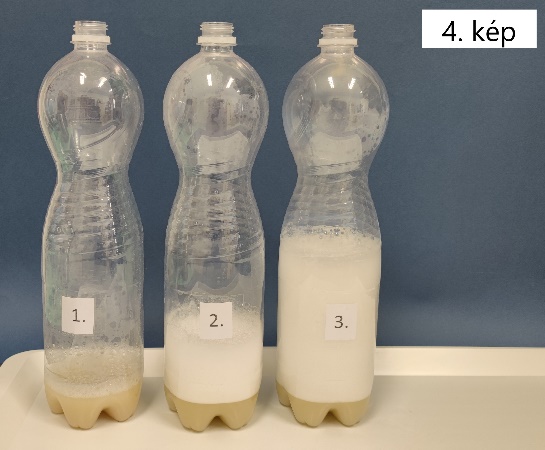 Otthoni kísérlet esetén a 6. képnek megfelelően javasolt az anyagok és eszközök előkészítése.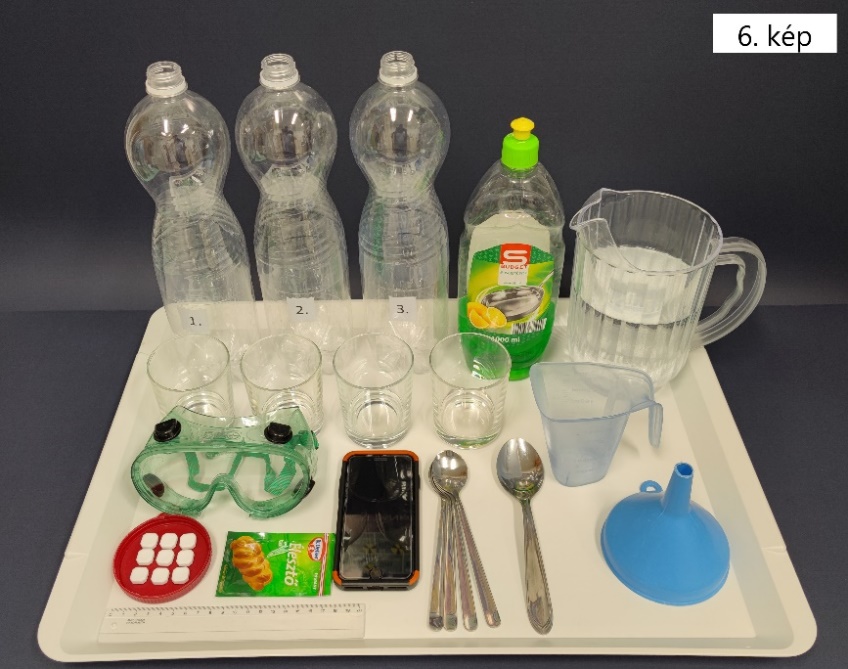 BalesetvédelemÜgyelni kell, hogy az élesztő elkeverésére használt meleg víz ne okozzon égési sérüléseket. A víz hőmérséklete ne haladja meg az 50 °C-t.A Hyperol tablettát és annak oldatát lenyelni, szembe juttatni tilos! Lenyelés esetén azonnal orvoshoz kell fordulni! Ha az oldat a szembe jutott, bő vízzel ki kell mosni, majd orvoshoz kell fordulni! A tanulók figyelmét fel kell hívni arra, hogy semmiképp ne hajoljanak a kísérletben a hyperolos oldatokat tartalmazó PET-palackok fölé, azokat oldalról nézve figyeljék meg. A kísérlet elvégzésekor védőszemüveg használata kötelező.Fel kell hívni a tanulók figyelmét arra is, hogy a PET-palackok tetejét az élesztő beleöntése után SZIGORÚAN TILOS rácsavarni a PET-palackokra. Zárt térben ugyanis TILOS gázt fejleszteni, mivel az szétrobbanthatja az edényt. Ez a szétrepülő palackdarabok és a szertefröccsenő hidrogén-peroxid maró hatása miatt is nagyon veszélyes volna.Az otthoni kísérletet csak felnőtt felügyelete mellett szabad elvégezni.HulladékkezelésA hidrogén-peroxid lebomlása után veszélytelen, a kísérletben keletkező hulladék ezért konyhai mosogatóba is kiönthető.Induljon a pezsgés! (jelenléti oktatás, 1. típus: receptszerű, tanulói)Azt, hogy mire használható egy oldat, nagymértékben befolyásolja a töménysége. Például nem szeretjük se azt, ha a leves túl sós, se azt, ha nem elég sós. A hajszőkítésre szánt hidrogén-peroxid-oldatot a fodrászok 12%-os töménységben is megvásárolhatják. Torokfertőtlenítéshez azonban ez túl tömény lenne, és nem csak a kórokozókat pusztítaná el, hanem a torkunkat is megmarná. Ezért a gyógyszertárakban erre a célra 3%-os hidrogén-peroxid-oldatot adnak ki, amelyet gargalizálás előtt még tovább kell hígítani. A hidrogén-peroxid feloldva azonban idővel vízre és oxigéngázra bomlik, így elveszti a hatását. Ezért célszerűbb a gyógyszertárban Hyperol tablettákat venni, amelyekből 3 db tablettát 100 cm3 vízben oldva 1 tömegszázalékos hidrogén-peroxid-oldatot kapunk. Az oldott hidrogén-peroxid bomlása meleg vízben elkevert élesztővel gyorsítható. Ha mosogatószert is adunk hozzá, akkor a keletkező oxigéngáz látványos módon habot fúj belőle. Feltételezhetjük, hogy minél töményebb az oldat, annál több oxigéngáz keletkezik, ami a mosogatószerrel több habot eredményez. ANYAGOK ÉS ESZKÖZÖK: 9 db Hyperol tabletta, egy zacskó szárított élesztő meleg vízben elkeverve, mosogatószer, hideg víz, 3 db 1,5 literes PET-palack, 4 db 250 cm3-es főzőpohár térfogatos beosztással, 4 db üvegbot, 1 db kanál, 1 db tölcsér, vonalzó, mobiltelefon fényképező és stopperóra funkcióval, védőszemüveg.A KÍSÉRLETEK LÉPÉSEI: A három számozott főzőpohárba öntsetek 100-100 cm3 vizet. A térfogatméréséhez használjátok a főzőpohár beosztását.Helyezzetek a második főzőpohárba 3 db, a harmadikba 6 db Hyperol tablettát, majd kevergetve oldjátok fel.Mindhárom főzőpohárba adagoljatok egy-egy kanál mosogatószert, majd keverjétek el.A három főzőpohárban található oldatot tölcsér segítségével öntsétek a számozott üres PET-palackokba.A negyedik főzőpohárba öntsetek 100 cm3 meleg csapvizet, majd keverjetek bele egy zacskó szárított élesztőt.A vizes élesztőt a főzőpohár beosztását használva, három egyenlő részre elosztva, tölcsér segítségével töltsétek a 3 PET-palackba, majd a nyitott palackokat alaposan rázzátok össze.Egy perc várakozás után vonalzóval mérjétek le a folyadékfelszín felett keletkező habok magasságát.A kísérletek elvégzése után írjátok le a tapasztalatokat. Egészítsétek ki a szöveget a megfelelő szavak beírásával, illetve a helyes szavak aláhúzásával, vagy bekeretezésével, vagy a nem megfelelő áthúzásával!TAPASZTALATOK: ……………………………………………………………………………………………………………………………………………………………………………………………………………………………………………………………………………………………………………………………….MAGYARÁZAT: Nagyobb töménységű oldat esetén kevesebb/több anyag reagál, ezért kevesebb/több oxigéngáz fejlődik a reakcióban.GONDOLKODJUNK! A hidrogén-peroxid vizes oldatát fertőtlenítésre, vérzéscsillapításra, sebek és horzsolások tisztítására KÜLSŐLEG (azaz bőrfelületen) alkalmazzák az orvosi gyakorlatban. Toroköblítéskor sem nyeljük le, hanem kiköpjük az oldatot. A hidrogén-peroxid nagyon reakcióképes, ezen alapul a fertőtlenítő hatása. Reakcióba lép a kórokozókkal, elpusztítja azokat. Sok áltudományos honlapon javasolják azonban a hidrogén-peroxid-oldat megivását is, az AIDS-től a rákig mindenféle betegség gyógyítására. Vajon célszerű BELSŐLEG (szájon át) használni? Milyen hatása lenne a hidrogén-peroxid-oldatnak az emésztőrendszerünkre? Te meginnád? (Gondolhatsz a hipóra is, ami szintén fertőtlenítőszer. Azt meg szabad inni?)VÁLASZ: …………………………………………………………………………………………………………………………………………………………………………………………………………………………………………………………………………………………………………………………………………….Induljon a pezsgés! (jelenléti oktatás, 1. típus: receptszerű, tanári)Azt, hogy mire használható egy oldat, nagymértékben befolyásolja a töménysége. Például nem szeretjük se azt, ha a leves túl sós, se azt, ha nem elég sós. A hajszőkítésre szánt hidrogén-peroxid-oldatot a fodrászok 12%-os töménységben is megvásárolhatják. Torokfertőtlenítéshez azonban ez túl tömény lenne, és nem csak a kórokozókat pusztítaná el, hanem a torkunkat is megmarná. Ezért a gyógyszertárakban erre a célra 3%-os hidrogén-peroxid-oldatot adnak ki, amelyet gargalizálás előtt még tovább kell hígítani. A hidrogén-peroxid feloldva azonban idővel vízre és oxigéngázra bomlik, így elveszti a hatását. Ezért célszerűbb a gyógyszertárban Hyperol tablettákat venni, amelyekből 3 db tablettát 100 cm3 vízben oldva 1 tömegszázalékos hidrogén-peroxid-oldatot kapunk. Az oldott hidrogén-peroxid bomlása meleg vízben elkevert élesztővel gyorsítható. Ha mosogatószert is adunk hozzá, akkor a keletkező oxigéngáz látványos módon habot fúj belőle. Feltételezhetjük, hogy minél töményebb az oldat, annál több oxigéngáz keletkezik, ami a mosogatószerrel több habot eredményez. ANYAGOK ÉS ESZKÖZÖK: 9 db Hyperol tabletta, egy zacskó szárított élesztő meleg vízben elkeverve, mosogatószer, hideg víz, 3 db 1,5 literes PET-palack, 4 db 250 cm3-es főzőpohár térfogatos beosztással, 4 db üvegbot, 1 db kanál, 1 db tölcsér, vonalzó, mobiltelefon fényképező és stopperóra funkcióval, védőszemüveg.A KÍSÉRLETEK LÉPÉSEI: A három számozott főzőpohárba öntsetek 100-100 cm3 vizet. A térfogatméréséhez használjátok a főzőpohár beosztását.Helyezzetek a második főzőpohárba 3 db, a harmadikba 6 db Hyperol tablettát, majd kevergetve oldjátok fel.Mindhárom főzőpohárba adagoljatok egy-egy kanál mosogatószert, majd keverjétek el.A három főzőpohárban található oldatot tölcsér segítségével öntsétek a számozott üres PET-palackokba.A negyedik főzőpohárba öntsetek 100 cm3 meleg csapvizet, majd keverjetek bele egy zacskó szárított élesztőt.A vizes élesztőt a főzőpohár beosztását használva, 3 egyenlő részre elosztva, tölcsér segítségével töltsétek a 3 PET-palackba, majd a nyitott palackokat alaposan rázzátok össze.Egy perc várakozás után vonalzóval mérjétek le a folyadékfelszín felett keletkező habok magasságát.A kísérletek elvégzése után írjátok le a tapasztalatokat. Egészítsétek ki a szöveget a megfelelő szavak beírásával, illetve a helyes szavak aláhúzásával, vagy bekeretezésével, vagy a nem megfelelő áthúzásával!TAPASZTALATOK: A töményebb oldat esetén 12 cm, míg a hígabb oldat esetén 6 cm vastag habréteg képződött. A hidrogén-peroxidot nem tartalmazó víz esetében pedig gyakorlatilag nem keletkezett hab.MAGYARÁZAT: Nagyobb töménységű oldat esetén kevesebb/több anyag reagál, ezért kevesebb/több oxigéngáz fejlődik a reakcióban.GONDOLKODJUNK! A hidrogén-peroxid vizes oldatát fertőtlenítésre, vérzéscsillapításra, sebek és horzsolások tisztítására KÜLSŐLEG (azaz bőrfelületen) alkalmazzák az orvosi gyakorlatban. Toroköblítéskor sem nyeljük le, hanem kiköpjük az oldatot. A hidrogén-peroxid nagyon reakcióképes, ezen alapul a fertőtlenítő hatása. Reakcióba lép a kórokozókkal, elpusztítja azokat. Sok áltudományos honlapon javasolják azonban a hidrogén-peroxid-oldat megivását is, az AIDS-től a rákig mindenféle betegség gyógyítására. Vajon célszerű BELSŐLEG (szájon át) használni? Milyen hatása lenne a hidrogén-peroxid-oldatnak az emésztőrendszerünkre? Te meginnád? (Gondolhatsz a hipóra is, ami szintén fertőtlenítőszer. Azt meg szabad inni?)VÁLASZ: Nem szabad meginni a hidrogén-peroxid-oldatot, mert kimarja a nyelőcsövet, a gyomrot.Induljon a pezsgés! (jelenléti oktatás, 2. típus: recept + magyarázat, tanulói)Azt, hogy mire használható egy oldat, nagymértékben befolyásolja a töménysége. Például nem szeretjük se azt, ha a leves túl sós, se azt, ha nem elég sós. A hajszőkítésre szánt hidrogén-peroxid-oldatot a fodrászok 12%-os töménységben is megvásárolhatják. Torokfertőtlenítéshez azonban ez túl tömény lenne, és nem csak a kórokozókat pusztítaná el, hanem a torkunkat is megmarná. Ezért a gyógyszertárakban erre a célra 3%-os hidrogén-peroxid-oldatot adnak ki, amelyet gargalizálás előtt még tovább kell hígítani. A hidrogén-peroxid feloldva azonban idővel vízre és oxigéngázra bomlik, így elveszti a hatását. Ezért célszerűbb a gyógyszertárban Hyperol tablettákat venni, amelyekből 3 db tablettát 100 cm3 vízben oldva 1 tömegszázalékos hidrogén-peroxid-oldatot kapunk. Az oldott hidrogén-peroxid bomlása meleg vízben elkevert élesztővel gyorsítható. Ha mosogatószert is adunk hozzá, akkor a keletkező oxigéngáz látványos módon habot fúj belőle. Feltételezhetjük, hogy minél töményebb az oldat, annál több oxigéngáz keletkezik, ami a mosogatószerrel több habot eredményez. ANYAGOK ÉS ESZKÖZÖK: 9 db Hyperol tabletta, egy zacskó szárított élesztő meleg vízben elkeverve, mosogatószer, hideg víz, 3 db 1,5 literes PET-palack, 4 db 250 cm3-es főzőpohár térfogatos beosztással, 4 db üvegbot, 1 db kanál, 1 db tölcsér, vonalzó, mobiltelefon fényképező és stopperóra funkcióval, védőszemüvegA KÍSÉRLETEK LÉPÉSEI: A három számozott főzőpohárba öntsetek 100-100 cm3 vizet. A térfogatméréséhez használjátok a főzőpohár beosztását.Helyezzetek a második főzőpohárba 3 db, a harmadikba 6 db Hyperol tablettát, majd kevergetve oldjátok fel.Mindhárom főzőpohárba adagoljatok egy-egy kanál mosogatószert, majd keverjétek el.A három főzőpohárban található oldatot tölcsér segítségével öntsétek a számozott üres PET-palackokba.A negyedik főzőpohárba öntsetek 100 cm3 meleg csapvizet, majd keverjetek bele egy zacskó szárított élesztőt.A vizes élesztőt a főzőpohár beosztását használva, 3 egyenlő részre elosztva, tölcsér segítségével töltsétek a 3 PET-palackba, majd a nyitott palackokat alaposan rázzátok össze.Egy perc várakozás után vonalzóval mérjétek le a folyadékfelszín felett keletkező habok magasságát.A kísérletek elvégzése után írjátok le a tapasztalatokat. Egészítsétek ki a szöveget a megfelelő szavak beírásával, illetve a helyes szavak aláhúzásával, vagy bekeretezésével, vagy a nem megfelelő áthúzásával!TAPASZTALATOK: ………………………….………………………………………………………………………………………………………………………………………………………………………………………………..…………………………………………………………………………………………………………………….MAGYARÁZAT: Nagyobb töménységű oldat esetén kevesebb/több anyag reagál, ezért kevesebb/több oxigéngáz fejlődik a reakcióban.MI AZ, AMIT NEKTEK KELLETT VÁLTOZTATNI A KÍSÉRLET SORÁN? (EGYSZERRE CSAK EGY DOLGOT SZABAD!)….………………………………………………………………..…………………………………………………………………………………………………………………MI AZ, AMIT MEG KELLETT FIGYELNETEK VAGY MÉRNETEK? ………………………………………………………………………………………….HOGYAN TUDTÁTOK VIZSGÁLNI / MÉRNI EZT? ……………………………………………………………………………….…………………………….AZ ALÁBBIAK KÖZÜL MIKNEK KELLETT AZONOSAKNAK LENNI MINDEN KÍSÉRLETBEN? Jelöljétek x jellel!  A palackok alakjának, méretének.  A palackok egymáshoz viszonyított távolságának.  A víz térfogatának.
 A víz hőmérsékletének.  A mosogatószer térfogatának.  A rázás idejének.  Az élesztő mennyiségének.
 A tabletták összetételének és méretének. GONDOLKODJUNK! A hidrogén-peroxid vizes oldatát fertőtlenítésre, vérzéscsillapításra, sebek és horzsolások tisztítására KÜLSŐLEG (azaz bőrfelületen) alkalmazzák az orvosi gyakorlatban. Toroköblítéskor sem nyeljük le, hanem kiköpjük az oldatot. A hidrogén-peroxid nagyon reakcióképes, ezen alapul a fertőtlenítő hatása. Reakcióba lép a kórokozókkal, elpusztítja azokat. Sok áltudományos honlapon javasolják azonban a hidrogén-peroxid-oldat megivását is, az AIDS-től a rákig mindenféle betegség gyógyítására. Vajon célszerű BELSŐLEG (szájon át) használni? Milyen hatása lenne a hidrogén-peroxid-oldatnak az emésztőrendszerünkre? Te meginnád? (Gondolhatsz a hipóra is, ami szintén fertőtlenítőszer. Azt meg szabad inni?)VÁLASZ: …………………….……………………………………………………………………………………………………………………………………….…………Induljon a pezsgés! (jelenléti oktatás, 2. típus: recept + magyarázat, tanári)Azt, hogy mire használható egy oldat, nagymértékben befolyásolja a töménysége. Például nem szeretjük se azt, ha a leves túl sós, se azt, ha nem elég sós. A hajszőkítésre szánt hidrogén-peroxid-oldatot a fodrászok 12%-os töménységben is megvásárolhatják. Torokfertőtlenítéshez azonban ez túl tömény lenne, és nem csak a kórokozókat pusztítaná el, hanem a torkunkat is megmarná. Ezért a gyógyszertárakban erre a célra 3%-os hidrogén-peroxid-oldatot adnak ki, amelyet gargalizálás előtt még tovább kell hígítani. A hidrogén-peroxid feloldva azonban idővel vízre és oxigéngázra bomlik, így elveszti a hatását. Ezért célszerűbb a gyógyszertárban Hyperol tablettákat venni, amelyekből 3 db tablettát 100 cm3 vízben oldva 1 tömegszázalékos hidrogén-peroxid-oldatot kapunk. Az oldott hidrogén-peroxid bomlása meleg vízben elkevert élesztővel gyorsítható. Ha mosogatószert is adunk hozzá, akkor a keletkező oxigéngáz látványos módon habot fúj belőle. Feltételezhetjük, hogy minél töményebb az oldat, annál több oxigéngáz keletkezik, ami a mosogatószerrel több habot eredményez. ANYAGOK ÉS ESZKÖZÖK: 9 db Hyperol tabletta, egy zacskó szárított élesztő meleg vízben elkeverve, mosogatószer, hideg víz, 3 db 1,5 literes PET-palack, 4 db 250 cm3-es főzőpohár térfogatos beosztással, 4 db üvegbot, 1 db kanál, 1 db tölcsér, vonalzó, mobiltelefon fényképező és stopperóra funkcióval, védőszemüveg.A KÍSÉRLETEK LÉPÉSEI: A három számozott főzőpohárba öntsetek 100-100 cm3 vizet. A térfogatméréséhez használjátok a főzőpohár beosztását.Helyezzetek a második főzőpohárba 3 db, a harmadikba 6 db Hyperol tablettát, majd kevergetve oldjátok fel.Mindhárom főzőpohárba adagoljatok egy-egy kanál mosogatószert, majd keverjétek el.A három főzőpohárban található oldatot tölcsér segítségével öntsétek a számozott üres PET-palackokba.A negyedik főzőpohárba öntsetek 100 cm3 meleg csapvizet, majd keverjetek bele egy zacskó szárított élesztőt.A vizes élesztőt a főzőpohár beosztását használva, 3 egyenlő részre elosztva, tölcsér segítségével töltsétek a 3 PET-palackba, majd a nyitott palackokat alaposan rázzátok össze.Egy perc várakozás után vonalzóval mérjétek le a folyadékfelszín felett keletkező habok magasságát.A kísérletek elvégzése után írjátok le a tapasztalatokat. Egészítsétek ki a szöveget a megfelelő szavak beírásával, illetve a helyes szavak aláhúzásával, vagy bekeretezésével, vagy a nem megfelelő áthúzásával!TAPASZTALATOK: A töményebb oldat esetén 12 cm, míg a hígabb oldat esetén 6 cm vastag habréteg képződött. A hidrogén-peroxidot nem tartalmazó víz esetében pedig gyakorlatilag nem keletkezett hab.MAGYARÁZAT: Nagyobb töménységű oldat esetén kevesebb/több anyag reagál, ezért kevesebb/több oxigéngáz fejlődik a reakcióban.MI AZ, AMIT NEKTEK KELLETT VÁLTOZTATNI A KÍSÉRLET SORÁN? (EGYSZERRE CSAK EGY DOLGOT SZABAD!) A hidrogén-peroxid-oldat töménységét.MI AZ, AMIT MEG KELLETT FIGYELNETEK VAGY MÉRNETEK? A keletkező hab mennyiségét.HOGYAN TUDTÁTOK VIZSGÁLNI / MÉRNI EZT? Vonalzóval megmértük, hogy mekkora a keletkező hab magassága.AZ ALÁBBIAK KÖZÜL MIKNEK KELL AZONOSAKNAK LENNI MINDEN KÍSÉRLETBEN? Jelöljétek x jellel!  A palackok alakjának, méretének.  A palackok egymáshoz viszonyított távolságának.  A víz térfogatának.
 A víz hőmérsékletének.  A mosogatószer térfogatának.  A rázás idejének.  Az élesztő mennyiségének.
 A tabletták összetételének és méretének. GONDOLKODJUNK! A hidrogén-peroxid vizes oldatát fertőtlenítésre, vérzéscsillapításra, sebek és horzsolások tisztítására KÜLSŐLEG (azaz bőrfelületen) alkalmazzák az orvosi gyakorlatban. Toroköblítéskor sem nyeljük le, hanem kiköpjük az oldatot. A hidrogén-peroxid nagyon reakcióképes, ezen alapul a fertőtlenítő hatása. Reakcióba lép a kórokozókkal, elpusztítja azokat. Sok áltudományos honlapon javasolják azonban a hidrogén-peroxid-oldat megivását is, az AIDS-től a rákig mindenféle betegség gyógyítására. Vajon célszerű BELSŐLEG (szájon át) használni? Milyen hatása lenne a hidrogén-peroxid-oldatnak az emésztőrendszerünkre? Te meginnád? (Gondolhatsz a hipóra is, ami szintén fertőtlenítőszer. Azt meg szabad inni?)VÁLASZ: Nem szabad meginni a hidrogén-peroxid-oldatot, mert kimarja a nyelőcsövet, a gyomrot.Induljon a pezsgés! (jelenléti oktatás, 3. típus: kísérlettervező, tanulói)Azt, hogy mire használható egy oldat, nagymértékben befolyásolja a töménysége. Például nem szeretjük se azt, ha a leves túl sós, se azt, ha nem elég sós. A hajszőkítésre szánt hidrogén-peroxid-oldatot a fodrászok 12%-os töménységben is megvásárolhatják. Torokfertőtlenítéshez azonban ez túl tömény lenne, és nem csak a kórokozókat pusztítaná el, hanem a torkunkat is megmarná. Ezért a gyógyszertárakban erre a célra 3%-os hidrogén-peroxid-oldatot adnak ki, amelyet gargalizálás előtt még tovább kell hígítani. A hidrogén-peroxid feloldva azonban idővel vízre és oxigéngázra bomlik, így elveszti a hatását. Ezért célszerűbb a gyógyszertárban Hyperol tablettákat venni, amelyekből 3 db tablettát 100 cm3 vízben oldva 1 tömegszázalékos hidrogén-peroxid-oldatot kapunk. Az oldott hidrogén-peroxid bomlása meleg vízben elkevert élesztővel gyorsítható. Ha mosogatószert is adunk hozzá, akkor a keletkező oxigéngáz látványos módon habot fúj belőle. Feltételezhetjük, hogy minél töményebb az oldat, annál több oxigéngáz keletkezik, ami a mosogatószerrel több habot eredményez. Tervezzetek kísérleteket, amelyekkel eldönthető, igaz-e ez! ANYAGOK ÉS ESZKÖZÖK: 9 db Hyperol tabletta, egy zacskó szárított élesztő meleg vízben elkeverve, mosogatószer, hideg víz, 3 db 1,5 literes PET-palack, 4 db 250 cm3-es főzőpohár térfogatos beosztással, 4 db üvegbot, 1 db kanál, 1 db tölcsér, vonalzó, mobiltelefon fényképező és stopperóra funkcióval, védőszemüveg.MI AZ, AMIT NEKTEK KELL VÁLTOZTATNI? (EGYSZERRE CSAK EGY DOLGOT SZABAD!)……………………………………………………………………………………………………………………..……………………………………………………………….MI AZ, AMIT MEG KELL FIGYELNETEK VAGY MÉRNETEK? …………………………………….………………………………………………………….HOGYAN TUDJÁTOK VIZSGÁLNI / MÉRNI EZT? ………………………………………………..…………………………………………………………….AZ ALÁBBIAK KÖZÜL MIKNEK KELL AZONOSAKNAK LENNI MINDEN KÍSÉRLETBEN? Jelöljétek x jellel!  A palackok alakjának, méretének.  A palackok egymáshoz viszonyított távolságának.  A víz térfogatának.
 A víz hőmérsékletének.  A mosogatószer térfogatának.  A rázás idejének.  Az élesztő mennyiségének.
 A tabletták összetételének és méretének. A KÍSÉRLETEK LÉPÉSEI: ………………………………….…………………………………………………………………………………………………………………………………………………………………………………………………..………………………………………………………………………………………………….…………………………………………………………………………………..………………………………………………………………………………………………….…………………………………………………………………………………..………………………………………………………………………………………………….…………………………………………………………………………………..………………………………………………………………………………………………….A kísérletek elvégzése után írjátok le a tapasztalatokat. Egészítsétek ki a szöveget a megfelelő szavak beírásával, illetve a helyes szavak aláhúzásával, vagy bekeretezésével, vagy a nem megfelelő áthúzásával!TAPASZTALATOK: …………………….………………………………………………………………………………………………………………………………………………………………………………………………………………………..………………………………………………………………………………………………….MAGYARÁZAT: Nagyobb töménységű oldat esetén kevesebb/több anyag reagál, ezért kevesebb/több oxigéngáz fejlődik a reakcióban.GONDOLKODJUNK! A hidrogén-peroxid vizes oldatát fertőtlenítésre, vérzéscsillapításra, sebek és horzsolások tisztítására KÜLSŐLEG (azaz bőrfelületen) alkalmazzák az orvosi gyakorlatban. Toroköblítéskor sem nyeljük le, hanem kiköpjük az oldatot. A hidrogén-peroxid nagyon reakcióképes, ezen alapul a fertőtlenítő hatása. Reakcióba lép a kórokozókkal, elpusztítja azokat. Sok áltudományos honlapon javasolják azonban a hidrogén-peroxid-oldat megivását is, az AIDS-től a rákig mindenféle betegség gyógyítására. Vajon célszerű BELSŐLEG (szájon át) használni? Milyen hatása lenne a hidrogén-peroxid-oldatnak az emésztőrendszerünkre? Te meginnád? (Gondolhatsz a hipóra is, ami szintén fertőtlenítőszer. Azt meg szabad inni?)VÁLASZ: …………………………………………………………….……………………………………….…………………………………………………………………Induljon a pezsgés! (jelenléti oktatás, 3. típus: kísérlettervező, tanári)Azt, hogy mire használható egy oldat, nagymértékben befolyásolja a töménysége. Például nem szeretjük se azt, ha a leves túl sós, se azt, ha nem elég sós. A hajszőkítésre szánt hidrogén-peroxid-oldatot a fodrászok 12%-os töménységben is megvásárolhatják. Torokfertőtlenítéshez azonban ez túl tömény lenne, és nem csak a kórokozókat pusztítaná el, hanem a torkunkat is megmarná. Ezért a gyógyszertárakban erre a célra 3%-os hidrogén-peroxid-oldatot adnak ki, amelyet gargalizálás előtt még tovább kell hígítani. A hidrogén-peroxid feloldva azonban idővel vízre és oxigéngázra bomlik, így elveszti a hatását. Ezért célszerűbb a gyógyszertárban Hyperol tablettákat venni, amelyekből 3 db tablettát 100 cm3 vízben oldva 1 tömegszázalékos hidrogén-peroxid-oldatot kapunk. Az oldott hidrogén-peroxid bomlása meleg vízben elkevert élesztővel gyorsítható. Ha mosogatószert is adunk hozzá, akkor a keletkező oxigéngáz látványos módon habot fúj belőle. Feltételezhetjük, hogy minél töményebb az oldat, annál több oxigéngáz keletkezik, ami a mosogatószerrel több habot eredményez. Tervezzetek kísérleteket, amelyekkel eldönthető, igaz-e ez! ANYAGOK ÉS ESZKÖZÖK: 9 db Hyperol tabletta, egy zacskó szárított élesztő meleg vízben elkeverve, mosogatószer, hideg víz, 3 db 1,5 literes PET-palack, 4 db 250 cm3-es főzőpohár térfogatos beosztással, 4 db üvegbot, 1 db kanál, 1 db tölcsér, vonalzó, mobiltelefon fényképező és stopperóra funkcióval, védőszemüveg.MI AZ, AMIT NEKTEK KELL VÁLTOZTATNI? (EGYSZERRE CSAK EGY DOLGOT SZABAD!) A hidrogén-peroxid-oldat töménységét.MI AZ, AMIT MEG KELL FIGYELNETEK VAGY MÉRNETEK? A keletkező hab mennyiségét.HOGYAN TUDJÁTOK VIZSGÁLNI / MÉRNI EZT? Vonalzóval megmérjük, hogy mekkora a keletkező hab magassága.AZ ALÁBBIAK KÖZÜL MIKNEK KELL AZONOSAKNAK LENNI MINDEN KÍSÉRLETBEN? Jelöljétek x jellel!  A palackok alakjának, méretének.  A palackok egymáshoz viszonyított távolságának.  A víz térfogatának.
 A víz hőmérsékletének.  A mosogatószer térfogatának.  A rázás idejének.  Az élesztő mennyiségének.
 A tabletták összetételének és méretének. A KÍSÉRLETEK LÉPÉSEI: A három számozott főzőpohárba 100-100 cm3 vizet öntünk. A térfogatméréséhez a főzőpohár beosztását használjuk.A második főzőpohárba 3 db, a harmadikba 6 db Hyperol tablettát helyezünk, majd kevergetve feloldjuk.Mindhárom főzőpohárba egy-egy kanál mosogatószert adagolunk, majd elkeverjük.A három főzőpohárban található oldatot tölcsér segítségével a számozott üres PET-palackokba öntjük.A negyedik főzőpohárba 100 cm3 meleg csapvizet öntünk, majd egy zacskó szárított élesztőt keverünk bele.A vizes élesztőt a főzőpohár beosztását használva, 3 egyenlő részre elosztva tölcsér segítségével a 3 PET-palackba töltjük, majd a nyitott palackokat alaposan összerázzuk.Egy perc várakozás után lemérjük a folyadékfelszín felett keletkező habok magasságát.A kísérletek elvégzése után írjátok le a tapasztalatokat. Egészítsétek ki a szöveget a megfelelő szavak beírásával, illetve a helyes szavak aláhúzásával, vagy bekeretezésével, vagy a nem megfelelő áthúzásával!TAPASZTALATOK: A töményebb oldat esetén 12 cm, míg a hígabb oldat esetén 6 cm vastag habréteg képződött. A hidrogén-peroxidot nem tartalmazó víz esetében pedig gyakorlatilag nem keletkezett hab.MAGYARÁZAT: Nagyobb töménységű oldat esetén kevesebb/több anyag reagál, ezért kevesebb/több oxigéngáz fejlődik a reakcióban.GONDOLKODJUNK! A hidrogén-peroxid vizes oldatát fertőtlenítésre, vérzéscsillapításra, sebek és horzsolások tisztítására KÜLSŐLEG (azaz bőrfelületen) alkalmazzák az orvosi gyakorlatban. Toroköblítéskor sem nyeljük le, hanem kiköpjük az oldatot. A hidrogén-peroxid nagyon reakcióképes, ezen alapul a fertőtlenítő hatása. Reakcióba lép a kórokozókkal, elpusztítja azokat. Sok áltudományos honlapon javasolják azonban a hidrogén-peroxid-oldat megivását is, az AIDS-től a rákig mindenféle betegség gyógyítására. Vajon célszerű BELSŐLEG (szájon át) használni? Milyen hatása lenne a hidrogén-peroxid-oldatnak az emésztőrendszerünkre? Te meginnád? (Gondolhatsz a hipóra is, ami szintén fertőtlenítőszer. Azt meg szabad inni?)VÁLASZ: Nem szabad meginni a hidrogén-peroxid-oldatot, mert kimarja a nyelőcsövet, a gyomrot.Készült a Magyar Tudományos Akadémia Közoktatás-fejlesztési Kutatási Programja keretében, 2021-2025, MTA-ELTE Kutatásalapú Kémiatanítás KutatócsoportInduljon a pezsgés! (4. feladatlap, 1. típus: otthoni, receptszerű, tanulói)Azt, hogy mire használható egy oldat, nagymértékben befolyásolja a töménysége. Például nem szeretjük se azt, ha a leves túl sós, se azt, ha nem elég sós. A hajszőkítésre szánt hidrogén-peroxid-oldatot a fodrászok 12%-os töménységben is megvásárolhatják. Torokfertőtlenítéshez azonban ez túl tömény lenne, és nem csak a kórokozókat pusztítaná el, hanem a torkunkat is megmarná. Ezért a gyógyszertárakban erre a célra 3%-os hidrogén-peroxid-oldatot adnak ki, amelyet gargalizálás előtt még tovább kell hígítani. A hidrogén-peroxid feloldva azonban idővel vízre és oxigéngázra bomlik, így elveszti a hatását. Ezért célszerűbb a gyógyszertárban Hyperol tablettákat venni, amelyekből 3 db tablettát 100 cm3 vízben oldva 1 tömegszázalékos hidrogén-peroxid-oldatot kapunk. Az oldott hidrogén-peroxid bomlása meleg vízben elkevert élesztővel gyorsítható. Ha mosogatószert is adunk hozzá, akkor a keletkező oxigéngáz látványos módon habot fúj belőle. Feltételezhetjük, hogy minél töményebb az oldat, annál több oxigéngáz keletkezik, ami a mosogatószerrel több habot eredményez. A következő kísérleteket csak felnőtt felügyelete mellett szabad elvégeznetek! A kísérlet során viseljetek a szemeteket védő szemüveget!A következő három kísérletet kell előkészítenetek. Ha csoportban dolgoztok, akkor beoszthatjátok, ki melyik kísérletet végzi el, és ki méri az időt vagy ki készíti a kísérletekről a fényképeket:ANYAGOK ÉS ESZKÖZÖK (amelyek az alábbi fényképen is láthatók, a fenti három kísérlethez összesen):9 db Hyperol tabletta (gyógyszertárban beszerezhető, és hűtőszekrényben kell tárolni)100 cm3 (100 ml) meleg csapvíz (kb. 50 °C-os, amibe majd az élesztőpor kerül)300 cm3 (300 ml) hideg csapvíz1 zacskó szárított élesztő, amit nem kell előre vízbe tenni (a szárított élesztő élelmiszerboltban beszerezhető, de az „expressz” élesztő nem alkalmas erre, mert az sütőport is tartalmaz)mosogatószer3 db 1,5 literes PET-palack4 db pohár1 db konyhai mérőedény vagy mosószer adagoló (amely nem lágyul meg a meleg víztől)4 db teáskanál1 db evőkanál1 db tölcsérmobiltelefon fényképező és stopperóra funkcióvalvonalzóvédőszemüveg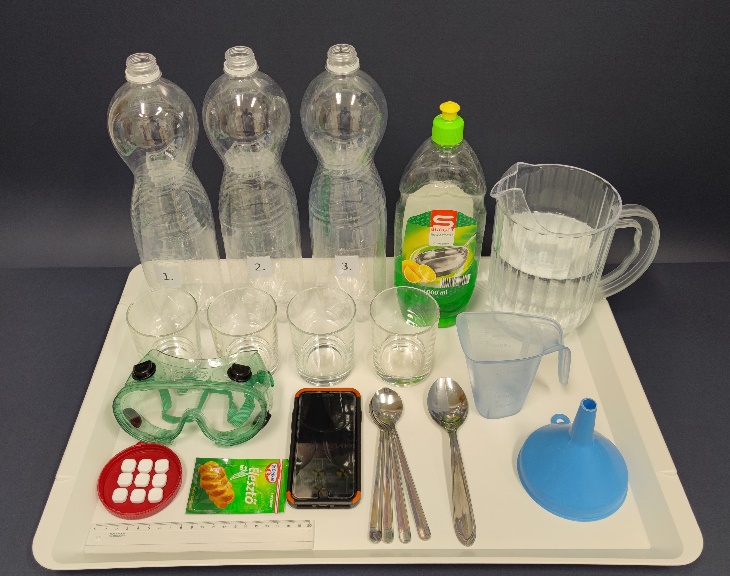 A KÍSÉRLETEK LÉPÉSEI: Három, előzetesen beszámozott pohárba öntsetek 100-100 cm3 hideg csapvizet. A térfogatméréséhez használjátok a mérőedény beosztását.Helyezzetek a második pohárba 3 db, a harmadikba 6 db Hyperol tablettát, majd kevergetve oldjátok fel.Mindhárom pohárba adagoljatok egy-egy evőkanál mosogatószert, majd keverjétek el.A három pohárban található oldatot tölcsér segítségével öntsétek előzetesen beszámozott üres PET-palackokba. Vigyázat! A palackot meg kell fogni, amíg a tölcsér benne van, mert fölborulhat.A negyedik pohárba öntsetek 100 cm3 meleg csapvizet, majd keverjetek bele egy zacskó szárított élesztőt.A vizes élesztőt a mérőedényt használva, három egyenlő részre elosztva, tölcsér segítségével töltsétek a 3 PET-palackba, majd a nyitott palackokat alaposan rázzátok össze.Egy perc várakozás után mérjétek le a folyadékfelszín felett keletkező habok magasságát, és illesszétek be a fényképe(ke)t ide, a TAPASZTALATOK leírása alá!A kísérletek elvégzése után írjátok le ide a TAPASZTALATOKAT: _________________________________________________________________________________________________________________________FÉNYKÉPEK:Egészítsétek ki a szöveget a megfelelő szavak beírásával, illetve a piros vastagbetűs helyes szavak aláhúzásával.MAGYARÁZAT: Nagyobb töménységű oldat esetén kevesebb/több anyag reagál, ezért kevesebb/több oxigéngáz fejlődik a reakcióban.GONDOLKODJUNK! A hidrogén-peroxid vizes oldatát fertőtlenítésre, vérzéscsillapításra, sebek és horzsolások tisztítására KÜLSŐLEG (azaz bőrfelületen) alkalmazzák az orvosi gyakorlatban. Toroköblítéskor sem nyeljük le, hanem kiköpjük az oldatot. A hidrogén-peroxid nagyon reakcióképes, ezen alapul a fertőtlenítő hatása. Reakcióba lép a kórokozókkal, elpusztítja azokat. Sok áltudományos honlapon javasolják azonban a hidrogén-peroxid-oldat megivását is, az AIDS-től a rákig mindenféle betegség gyógyítására. Vajon célszerű BELSŐLEG (szájon át) használni? Milyen hatása lenne a hidrogén-peroxid-oldatnak az emésztőrendszerünkre? Te meginnád? (Gondolhatsz a hipóra is, ami szintén fertőtlenítőszer. Azt meg szabad inni?)VÁLASZ: _____________________________________________________________________________________________________________________________________________________________________________Készült a Magyar Tudományos Akadémia Közoktatás-fejlesztési Kutatási Programja keretében, 2021-2025, MTA-ELTE Kutatásalapú Kémiatanítás KutatócsoportInduljon a pezsgés! (4. feladatlap, 1. típus: otthoni, receptszerű, tanári)Azt, hogy mire használható egy oldat, nagymértékben befolyásolja a töménysége. Például nem szeretjük se azt, ha a leves túl sós, se azt, ha nem elég sós. A hajszőkítésre szánt hidrogén-peroxid-oldatot a fodrászok 12%-os töménységben is megvásárolhatják. Torokfertőtlenítéshez azonban ez túl tömény lenne, és nem csak a kórokozókat pusztítaná el, hanem a torkunkat is megmarná. Ezért a gyógyszertárakban erre a célra 3%-os hidrogén-peroxid-oldatot adnak ki, amelyet gargalizálás előtt még tovább kell hígítani. A hidrogén-peroxid feloldva azonban idővel vízre és oxigéngázra bomlik, így elveszti a hatását. Ezért célszerűbb a gyógyszertárban Hyperol tablettákat venni, amelyekből 3 db tablettát 100 cm3 vízben oldva 1 tömegszázalékos hidrogén-peroxid-oldatot kapunk. Az oldott hidrogén-peroxid bomlása meleg vízben elkevert élesztővel gyorsítható. Ha mosogatószert is adunk hozzá, akkor a keletkező oxigéngáz látványos módon habot fúj belőle. Feltételezhetjük, hogy minél töményebb az oldat, annál több oxigéngáz keletkezik, ami a mosogatószerrel több habot eredményez. A következő kísérleteket csak felnőtt felügyelete mellett szabad elvégeznetek! A kísérlet során viseljetek a szemeteket védő szemüveget! A következő három kísérletet kell előkészítenetek. Ha csoportban dolgoztok, akkor beoszthatjátok, ki melyik kísérletet végzi el, és ki méri az időt vagy ki készíti a kísérletekről a fényképeket:ANYAGOK ÉS ESZKÖZÖK (amelyek az alábbi fényképen is láthatók, a fenti három kísérlethez összesen):9 db Hyperol tabletta (gyógyszertárban beszerezhető, és hűtőszekrényben kell tárolni)100 cm3 (100 ml) meleg csapvíz (kb. 50 °C-os, amibe majd az élesztőpor kerül)300 cm3 (300 ml) hideg csapvíz1 zacskó szárított élesztő, amit nem kell előre vízbe tenni (a szárított élesztő élelmiszerboltban beszerezhető, de az „expressz” élesztő nem alkalmas erre, mert az sütőport is tartalmaz) mosogatószer3 db 1,5 literes PET-palack4 db pohár1 db konyhai mérőedény vagy mosószer adagoló (amely nem lágyul meg a meleg víztől)4 db teáskanál1 db evőkanál1 db tölcsérmobiltelefon fényképező és stopperóra funkcióvalvonalzóvédőszemüvegA KÍSÉRLETEK LÉPÉSEI: Három, előzetesen beszámozott pohárba öntsetek 100-100 cm3 hideg csapvizet. A térfogatméréséhez használjátok a mérőedény beosztását.Helyezzetek a második pohárba 3 db, a harmadikba 6 db Hyperol tablettát, majd kevergetve oldjátok fel.Mindhárom pohárba adagoljatok egy-egy evőkanál mosogatószert, majd keverjétek el.A három pohárban található oldatot tölcsér segítségével öntsétek előzetesen beszámozott üres PET-palackokba. Vigyázat! A palackot meg kell fogni, amíg a tölcsér benne van, mert fölborulhat.A negyedik pohárba öntsetek 100 cm3 meleg csapvizet, majd keverjetek bele egy zacskó szárított élesztőt.A vizes élesztőt a mérőedényt használva, három egyenlő részre elosztva, tölcsér segítségével töltsétek a 3 PET-palackba, majd a nyitott palackokat alaposan rázzátok össze.Egy perc várakozás után mérjétek le a folyadékfelszín felett keletkező habok magasságát, és illesszétek be a fényképe(ke)t ide, a TAPASZTALATOK leírása alá!A kísérletek elvégzése után írjátok le ide a TAPASZTALATOKAT: A töményebb oldat esetén 12 cm, míg a hígabb oldat esetén 6 cm vastag habréteg képződött. A hidrogén-peroxidot nem tartalmazó víz esetében pedig gyakorlatilag nem keletkezett hab.FÉNYKÉPEK: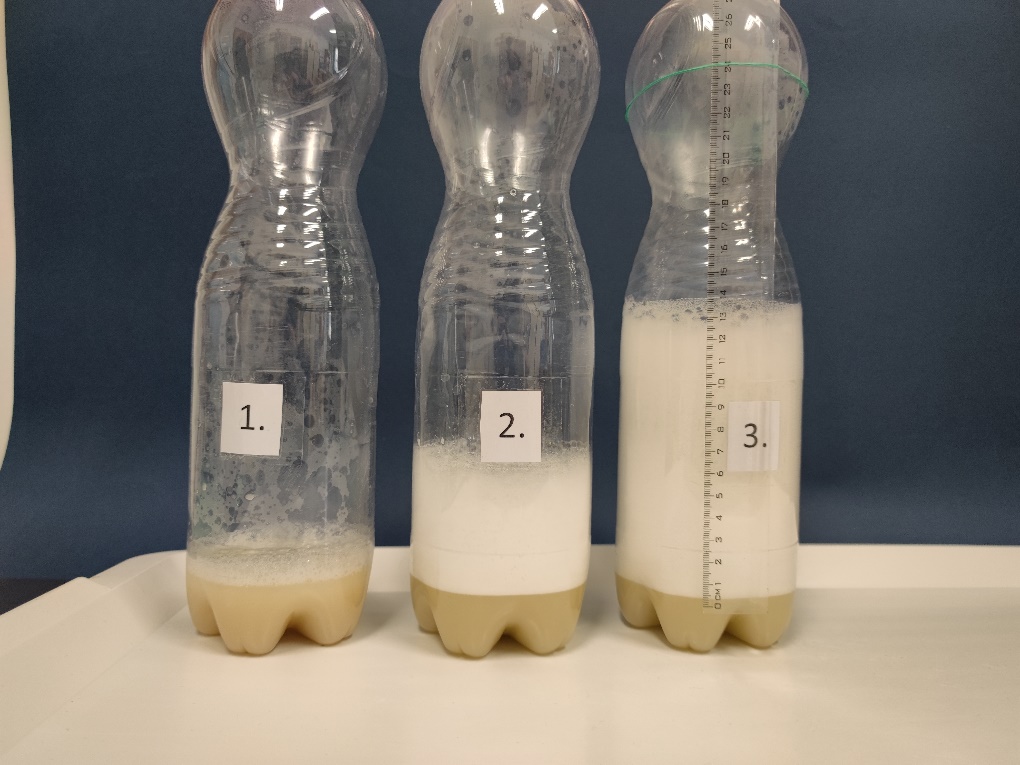 Egészítsétek ki a szöveget a megfelelő szavak beírásával, illetve a piros vastagbetűs helyes szavak aláhúzásával.MAGYARÁZAT: Nagyobb töménységű oldat esetén kevesebb/több anyag reagál, ezért kevesebb/több oxigéngáz fejlődik a reakcióban.GONDOLKODJUNK! A hidrogén-peroxid vizes oldatát fertőtlenítésre, vérzéscsillapításra, sebek és horzsolások tisztítására KÜLSŐLEG (azaz bőrfelületen) alkalmazzák az orvosi gyakorlatban. Toroköblítéskor sem nyeljük le, hanem kiköpjük az oldatot. A hidrogén-peroxid nagyon reakcióképes, ezen alapul a fertőtlenítő hatása. Reakcióba lép a kórokozókkal, elpusztítja azokat. Sok áltudományos honlapon javasolják azonban a hidrogén-peroxid-oldat megivását is, az AIDS-től a rákig mindenféle betegség gyógyítására. Vajon célszerű BELSŐLEG (szájon át) használni? Milyen hatása lenne a hidrogén-peroxid-oldatnak az emésztőrendszerünkre? Te meginnád? (Gondolhatsz a hipóra is, ami szintén fertőtlenítőszer. Azt meg szabad inni?)VÁLASZ: Nem szabad meginni a hidrogén-peroxid-oldatot, mert kimarja a nyelőcsövet, a gyomrot.Készült a Magyar Tudományos Akadémia Közoktatás-fejlesztési Kutatási Programja keretében, 2021-2025, MTA-ELTE Kutatásalapú Kémiatanítás KutatócsoportInduljon a pezsgés! (4. feladatlap, 2. típus: otthoni, recept + magyarázat, tanulói)Azt, hogy mire használható egy oldat, nagymértékben befolyásolja a töménysége. Például nem szeretjük se azt, ha a leves túl sós, se azt, ha nem elég sós. A hajszőkítésre szánt hidrogén-peroxid-oldatot a fodrászok 12%-os töménységben is megvásárolhatják. Torokfertőtlenítéshez azonban ez túl tömény lenne, és nem csak a kórokozókat pusztítaná el, hanem a torkunkat is megmarná. Ezért a gyógyszertárakban erre a célra 3%-os hidrogén-peroxid-oldatot adnak ki, amelyet gargalizálás előtt még tovább kell hígítani. A hidrogén-peroxid feloldva azonban idővel vízre és oxigéngázra bomlik, így elveszti a hatását. Ezért célszerűbb a gyógyszertárban Hyperol tablettákat venni, amelyekből 3 db tablettát 100 cm3 vízben oldva 1 tömegszázalékos hidrogén-peroxid-oldatot kapunk. Az oldott hidrogén-peroxid bomlása meleg vízben elkevert élesztővel gyorsítható. Ha mosogatószert is adunk hozzá, akkor a keletkező oxigéngáz látványos módon habot fúj belőle. Feltételezhetjük, hogy minél töményebb az oldat, annál több oxigéngáz keletkezik, ami a mosogatószerrel több habot eredményez. A következő kísérleteket csak felnőtt felügyelete mellett szabad elvégeznetek! A kísérlet során viseljetek a szemeteket védő szemüveget! A következő három kísérletet kell előkészítenetek. Ha csoportban dolgoztok, akkor beoszthatjátok, ki melyik kísérletet végzi el, és ki méri az időt vagy ki készíti a kísérletekről a fényképeket:ANYAGOK ÉS ESZKÖZÖK (amelyek az alábbi fényképen is láthatók, a fenti három kísérlethez összesen):9 db Hyperol tabletta (gyógyszertárban beszerezhető, és hűtőszekrényben kell tárolni)100 cm3 (100 ml) meleg csapvíz (kb. 50 °C-os, amibe majd az élesztőpor kerül)300 cm3 (300 ml) hideg csapvíz1 zacskó szárított élesztő, amit nem kell előre vízbe tenni (a szárított élesztő élelmiszerboltban beszerezhető, de az „expressz” élesztő nem alkalmas erre, mert az sütőport is tartalmaz)mosogatószer3 db 1,5 literes PET-palack4 db pohár1 db konyhai mérőedény vagy mosószer adagoló (amely nem lágyul meg a meleg víztől)4 db teáskanál1 db evőkanál1 db tölcsérmobiltelefon fényképező és stopperóra funkcióvalvonalzóvédőszemüvegA KÍSÉRLETEK LÉPÉSEI: Három, előzetesen beszámozott pohárba öntsetek 100-100 cm3 hideg csapvizet. A térfogatméréséhez használjátok a mérőedény beosztását.Helyezzetek a második pohárba 3 db, a harmadikba 6 db Hyperol tablettát, majd kevergetve oldjátok fel.Mindhárom pohárba adagoljatok egy-egy evőkanál mosogatószert, majd keverjétek el.A három pohárban található oldatot tölcsér segítségével öntsétek előzetesen beszámozott üres PET-palackokba. Vigyázat! A palackot meg kell fogni, amíg a tölcsér benne van, mert fölborulhat.A negyedik pohárba öntsetek 100 cm3 meleg csapvizet, majd keverjetek bele egy zacskó szárított élesztőt.A vizes élesztőt a mérőedényt használva, három egyenlő részre elosztva, tölcsér segítségével töltsétek a 3 PET-palackba, majd a nyitott palackokat alaposan rázzátok össze.Egy perc várakozás után mérjétek le a folyadékfelszín felett keletkező habok magasságát, és illesszétek be a fényképe(ke)t ide, a TAPASZTALATOK leírása alá!A kísérletek elvégzése után írjátok le ide a TAPASZTALATOKAT: _________________________________________________________________________________________________________________________FÉNYKÉPEK:Egészítsétek ki a szöveget a megfelelő szavak beírásával, illetve a piros vastagbetűs helyes szavak aláhúzásával.MAGYARÁZAT: Nagyobb töménységű oldat esetén kevesebb/több anyag reagál, ezért kevesebb/több oxigéngáz fejlődik a reakcióban.MI AZ, AMIT NEKTEK KELLETT VÁLTOZTATNI A KÍSÉRLET SORÁN? (EGYSZERRE CSAK EGY DOLGOT SZABAD!)______________________________________________________________________________________MI AZ, AMIT MEG KELLETT FIGYELNETEK VAGY MÉRNETEK?______________________________________________________________________________________HOGYAN TUDTÁTOK VIZSGÁLNI / MÉRNI EZT?______________________________________________________________________________________AZ ALÁBBIAK KÖZÜL MIKNEK KELLETT AZONOSAKNAK LENNI MINDEN KÍSÉRLETBEN? Jelöljétek x jellel!  A palackok alakjának, méretének.  A palackok egymáshoz viszonyított távolságának.  A víz térfogatának.
 A víz hőmérsékletének.  A mosogatószer térfogatának.  A rázás idejének.  Az élesztő mennyiségének.
 A tabletták összetételének és méretének. GONDOLKODJUNK! A hidrogén-peroxid vizes oldatát fertőtlenítésre, vérzéscsillapításra, sebek és horzsolások tisztítására KÜLSŐLEG (azaz bőrfelületen) alkalmazzák az orvosi gyakorlatban. Toroköblítéskor sem nyeljük le, hanem kiköpjük az oldatot. A hidrogén-peroxid nagyon reakcióképes, ezen alapul a fertőtlenítő hatása. Reakcióba lép a kórokozókkal, elpusztítja azokat. Sok áltudományos honlapon javasolják azonban a hidrogén-peroxid-oldat megivását is, az AIDS-től a rákig mindenféle betegség gyógyítására. Vajon célszerű BELSŐLEG (szájon át) használni? Milyen hatása lenne a hidrogén-peroxid-oldatnak az emésztőrendszerünkre? Te meginnád? (Gondolhatsz a hipóra is, ami szintén fertőtlenítőszer. Azt meg szabad inni?)VÁLASZ: _____________________________________________________________________________________________________________________________________________________________________________Készült a Magyar Tudományos Akadémia Közoktatás-fejlesztési Kutatási Programja keretében, 2021-2025, MTA-ELTE Kutatásalapú Kémiatanítás KutatócsoportInduljon a pezsgés! (4. feladatlap, 2. típus: otthoni, recept + magyarázat, tanári)Azt, hogy mire használható egy oldat, nagymértékben befolyásolja a töménysége. Például nem szeretjük se azt, ha a leves túl sós, se azt, ha nem elég sós. A hajszőkítésre szánt hidrogén-peroxid-oldatot a fodrászok 12%-os töménységben is megvásárolhatják. Torokfertőtlenítéshez azonban ez túl tömény lenne, és nem csak a kórokozókat pusztítaná el, hanem a torkunkat is megmarná. Ezért a gyógyszertárakban erre a célra 3%-os hidrogén-peroxid-oldatot adnak ki, amelyet gargalizálás előtt még tovább kell hígítani. A hidrogén-peroxid feloldva azonban idővel vízre és oxigéngázra bomlik, így elveszti a hatását. Ezért célszerűbb a gyógyszertárban Hyperol tablettákat venni, amelyekből 3 db tablettát 100 cm3 vízben oldva 1 tömegszázalékos hidrogén-peroxid-oldatot kapunk. Az oldott hidrogén-peroxid bomlása meleg vízben elkevert élesztővel gyorsítható. Ha mosogatószert is adunk hozzá, akkor a keletkező oxigéngáz látványos módon habot fúj belőle. Feltételezhetjük, hogy minél töményebb az oldat, annál több oxigéngáz keletkezik, ami a mosogatószerrel több habot eredményez. A következő kísérleteket csak felnőtt felügyelete mellett szabad elvégeznetek! A kísérlet során viseljetek a szemeteket védő szemüveget! A következő három kísérletet kell előkészítenetek. Ha csoportban dolgoztok, akkor beoszthatjátok, ki melyik kísérletet végzi el, és ki méri az időt vagy ki készíti a kísérletekről a fényképeket:ANYAGOK ÉS ESZKÖZÖK (amelyek az alábbi fényképen is láthatók, a fenti három kísérlethez összesen):9 db Hyperol tabletta (gyógyszertárban beszerezhető, és hűtőszekrényben kell tárolni)100 cm3 (100 ml) meleg csapvíz (kb. 50 °C-os, amibe majd az élesztőpor kerül)300 cm3 (300 ml) hideg csapvíz1 zacskó szárított élesztő, amit nem kell előre vízbe tenni (a szárított élesztő élelmiszerboltban beszerezhető, de az „expressz” élesztő nem alkalmas erre, mert az sütőport is tartalmaz)mosogatószer3 db 1,5 literes PET-palack4 db pohár1 db konyhai mérőedény vagy mosószer adagoló (amely nem lágyul meg a meleg víztől)4 db teáskanál1 db evőkanál1 db tölcsérmobiltelefon fényképező és stopperóra funkcióvalvonalzóvédőszemüvegA KÍSÉRLETEK LÉPÉSEI: Három, előzetesen beszámozott pohárba öntsetek 100-100 cm3 hideg csapvizet. A térfogatméréséhez használjátok a mérőedény beosztását.Helyezzetek a második pohárba 3 db, a harmadikba 6 db Hyperol tablettát, majd kevergetve oldjátok fel.Mindhárom pohárba adagoljatok egy-egy evőkanál mosogatószert, majd keverjétek el.A három pohárban található oldatot tölcsér segítségével öntsétek előzetesen beszámozott üres PET-palackokba. Vigyázat! A palackot meg kell fogni, amíg a tölcsér benne van, mert fölborulhat.A negyedik pohárba öntsetek 100 cm3 meleg csapvizet, majd keverjetek bele egy zacskó szárított élesztőt.A vizes élesztőt a mérőedényt használva, három egyenlő részre elosztva, tölcsér segítségével töltsétek a 3 PET-palackba, majd a nyitott palackokat alaposan rázzátok össze.Egy perc várakozás után mérjétek le a folyadékfelszín felett keletkező habok magasságát, és illesszétek be a fényképe(ke)t ide, a TAPASZTALATOK leírása alá!A kísérletek elvégzése után írjátok le ide a TAPASZTALATOKAT: A töményebb oldat esetén 12 cm, míg a hígabb oldat esetén 6 cm vastag habréteg képződött. A hidrogén-peroxidot nem tartalmazó víz esetében pedig gyakorlatilag nem keletkezett hab.FÉNYKÉPEK:Egészítsétek ki a szöveget a megfelelő szavak beírásával, illetve a piros vastagbetűs helyes szavak aláhúzásával.MAGYARÁZAT: Nagyobb töménységű oldat esetén kevesebb/több anyag reagál, ezért kevesebb/több oxigéngáz fejlődik a reakcióban.MI AZ, AMIT NEKTEK KELLETT VÁLTOZTATNI A KÍSÉRLET SORÁN? (EGYSZERRE CSAK EGY DOLGOT SZABAD!)A hidrogén-peroxid-oldat töménységét.MI AZ, AMIT MEG KELLETT FIGYELNETEK VAGY MÉRNETEK? A keletkező hab mennyiségét.HOGYAN TUDTÁTOK VIZSGÁLNI / MÉRNI EZT? Vonalzóval megmértük, hogy mekkora a keletkező hab magassága.AZ ALÁBBIAK KÖZÜL MIKNEK KELL AZONOSAKNAK LENNI MINDEN KÍSÉRLETBEN? Jelöljétek x jellel!  A palackok alakjának, méretének.  A palackok egymáshoz viszonyított távolságának.  A víz térfogatának.
 A víz hőmérsékletének.  A mosogatószer térfogatának.  A rázás idejének.  Az élesztő mennyiségének.
 A tabletták összetételének és méretének. GONDOLKODJUNK! A hidrogén-peroxid vizes oldatát fertőtlenítésre, vérzéscsillapításra, sebek és horzsolások tisztítására KÜLSŐLEG (azaz bőrfelületen) alkalmazzák az orvosi gyakorlatban. Toroköblítéskor sem nyeljük le, hanem kiköpjük az oldatot. A hidrogén-peroxid nagyon reakcióképes, ezen alapul a fertőtlenítő hatása. Reakcióba lép a kórokozókkal, elpusztítja azokat. Sok áltudományos honlapon javasolják azonban a hidrogén-peroxid-oldat megivását is, az AIDS-től a rákig mindenféle betegség gyógyítására. Vajon célszerű BELSŐLEG (szájon át) használni? Milyen hatása lenne a hidrogén-peroxid-oldatnak az emésztőrendszerünkre? Te meginnád? (Gondolhatsz a hipóra is, ami szintén fertőtlenítőszer. Azt meg szabad inni?)VÁLASZ: Nem szabad meginni a hidrogén-peroxid-oldatot, mert kimarja a nyelőcsövet, a gyomrot.Készült a Magyar Tudományos Akadémia Közoktatás-fejlesztési Kutatási Programja keretében, 2021-2025, MTA-ELTE Kutatásalapú Kémiatanítás KutatócsoportInduljon a pezsgés! (4. feladatlap, 3. típus: otthoni, kísérlettervező, tanulói)Azt, hogy mire használható egy oldat, nagymértékben befolyásolja a töménysége. Például nem szeretjük se azt, ha a leves túl sós, se azt, ha nem elég sós. A hajszőkítésre szánt hidrogén-peroxid-oldatot a fodrászok 12%-os töménységben is megvásárolhatják. Torokfertőtlenítéshez azonban ez túl tömény lenne, és nem csak a kórokozókat pusztítaná el, hanem a torkunkat is megmarná. Ezért a gyógyszertárakban erre a célra 3%-os hidrogén-peroxid-oldatot adnak ki, amelyet gargalizálás előtt még tovább kell hígítani. A hidrogén-peroxid feloldva azonban idővel vízre és oxigéngázra bomlik, így elveszti a hatását. Ezért célszerűbb a gyógyszertárban Hyperol tablettákat venni, amelyekből 3 db tablettát 100 cm3 vízben oldva 1 tömegszázalékos hidrogén-peroxid-oldatot kapunk. Az oldott hidrogén-peroxid bomlása meleg vízben elkevert élesztővel gyorsítható. Ha mosogatószert is adunk hozzá, akkor a keletkező oxigéngáz látványos módon habot fúj belőle. Feltételezhetjük, hogy minél töményebb az oldat, annál több oxigéngáz keletkezik, ami a mosogatószerrel több habot eredményez. A következő kísérleteket csak felnőtt felügyelete mellett szabad elvégeznetek! A kísérlet során viseljetek a szemeteket védő szemüveget! ANYAGOK ÉS ESZKÖZÖK (amelyek az alábbi fényképen is láthatók):9 db Hyperol tabletta (gyógyszertárban beszerezhető, és hűtőszekrényben kell tárolni)100 cm3 (100 ml) meleg csapvíz (kb. 50 °C-os, amibe majd az élesztőpor kerül)300 cm3 (300 ml) hideg csapvíz1 zacskó szárított élesztő, amit nem kell előre vízbe tenni (a szárított élesztő élelmiszerboltban beszerezhető, de az „expressz” élesztő nem alkalmas erre, mert az sütőport is tartalmaz)mosogatószer3 db 1,5 literes PET-palack, amelyeket meg kell fogni, amíg folyadékot töltötök beléjük, mert különben fölborulhatnak4 db pohár1 db konyhai mérőedény vagy mosószer adagoló (amely nem lágyul meg a meleg víztől)4 db teáskanál1 db evőkanál1 db tölcsérmobiltelefon fényképező és stopperóra funkcióvalvonalzóvédőszemüvegAz alábbi kérdések megválaszolása után tervezzetek meg három kísérletet, amelyek segítségével meg tudjátok vizsgálni, hogyan függ a keletkezező hab mennyisége az oldat töménységétől. MI AZ, AMIT NEKTEK KELL VÁLTOZTATNI? (EGYSZERRE CSAK EGY DOLGOT SZABAD!)______________________________________________________________________________________MI AZ, AMIT MEG KELL FIGYELNETEK VAGY MÉRNETEK?______________________________________________________________________________________HOGYAN TUDJÁTOK VIZSGÁLNI / MÉRNI EZT?______________________________________________________________________________________AZ ALÁBBIAK KÖZÜL MIKNEK KELL AZONOSAKNAK LENNI MINDEN KÍSÉRLETBEN? Jelöljétek x jellel!  A palackok alakjának, méretének.  A palackok egymáshoz viszonyított távolságának.  A víz térfogatának.
 A víz hőmérsékletének.  A mosogatószer térfogatának.  A rázás idejének.  Az élesztő mennyiségének.
 A tabletták összetételének és méretének. A KÍSÉRLETEK LÉPÉSEI: __________________________________________________________________________________________________________________________________________________________________________________________________________________________________________________________________________________________________________________________________________________________________________________________________________________________________________________________________________________________________________________________________________________________________________________________________________________________________________________________________________________________________Ha csoportban dolgoztok, akkor beoszthatjátok, ki melyik kísérletet végzi el, vagy ki készíti a kísérletekről a fényképeket. A kísérletekről készített fényképeket illesszétek be ide, a TAPASZTALATOK leírása után!TAPASZTALATOK: ______________________________________________________________________________________________________________________________________________________________FÉNYKÉPEK:Egészítsétek ki a szöveget a megfelelő szavak beírásával, illetve a piros vastagbetűs helyes szavak aláhúzásával.MAGYARÁZAT: Nagyobb töménységű oldat esetén kevesebb/több anyag reagál, ezért kevesebb/több oxigéngáz fejlődik a reakcióban.GONDOLKODJUNK! A hidrogén-peroxid vizes oldatát fertőtlenítésre, vérzéscsillapításra, sebek és horzsolások tisztítására KÜLSŐLEG (azaz bőrfelületen) alkalmazzák az orvosi gyakorlatban. Toroköblítéskor sem nyeljük le, hanem kiköpjük az oldatot. A hidrogén-peroxid nagyon reakcióképes, ezen alapul a fertőtlenítő hatása. Reakcióba lép a kórokozókkal, elpusztítja azokat. Sok áltudományos honlapon javasolják azonban a hidrogén-peroxid-oldat megivását is, az AIDS-től a rákig mindenféle betegség gyógyítására. Vajon célszerű BELSŐLEG (szájon át) használni? Milyen hatása lenne a hidrogén-peroxid-oldatnak az emésztőrendszerünkre? Te meginnád? (Gondolhatsz a hipóra is, ami szintén fertőtlenítőszer. Azt meg szabad inni?)VÁLASZ: _____________________________________________________________________________________________________________________________________________________________________________Készült a Magyar Tudományos Akadémia Közoktatás-fejlesztési Kutatási Programja keretében, 2021-2025, MTA-ELTE Kutatásalapú Kémiatanítás KutatócsoportInduljon a pezsgés!(4. feladatlap, 3. típus: otthoni, kísérlettervező, tanári)Azt, hogy mire használható egy oldat, nagymértékben befolyásolja a töménysége. Például nem szeretjük se azt, ha a leves túl sós, se azt, ha nem elég sós. A hajszőkítésre szánt hidrogén-peroxid-oldatot a fodrászok 12%-os töménységben is megvásárolhatják. Torokfertőtlenítéshez azonban ez túl tömény lenne, és nem csak a kórokozókat pusztítaná el, hanem a torkunkat is megmarná. Ezért a gyógyszertárakban erre a célra 3%-os hidrogén-peroxid-oldatot adnak ki, amelyet gargalizálás előtt még tovább kell hígítani. A hidrogén-peroxid feloldva azonban idővel vízre és oxigéngázra bomlik, így elveszti a hatását. Ezért célszerűbb a gyógyszertárban Hyperol tablettákat venni, amelyekből 3 db tablettát 100 cm3 vízben oldva 1 tömegszázalékos hidrogén-peroxid-oldatot kapunk. Az oldott hidrogén-peroxid bomlása meleg vízben elkevert élesztővel gyorsítható. Ha mosogatószert is adunk hozzá, akkor a keletkező oxigéngáz látványos módon habot fúj belőle. Feltételezhetjük, hogy minél töményebb az oldat, annál több oxigéngáz keletkezik, ami a mosogatószerrel több habot eredményez. A következő kísérleteket csak felnőtt felügyelete mellett szabad elvégeznetek! A kísérlet során viseljetek a szemeteket védő szemüveget! ANYAGOK ÉS ESZKÖZÖK (amelyek az alábbi fényképen is láthatók):9 db Hyperol tabletta (gyógyszertárban beszerezhető, és hűtőszekrényben kell tárolni)100 cm3 (100 ml) meleg csapvíz (kb. 50 °C-os, amibe majd az élesztőpor kerül)300 cm3 (300 ml) hideg csapvíz1 zacskó szárított élesztő, amit nem kell előre vízbe tenni (a szárított élesztő élelmiszerboltban beszerezhető, de az „expressz” élesztő nem alkalmas erre, mert az sütőport is tartalmaz)mosogatószer3 db 1,5 literes PET-palack, amelyeket meg kell fogni, amíg folyadékot töltötök beléjük, mert különben fölborulhatnak4 db pohár1 db konyhai mérőedény vagy mosószer adagoló (amely nem lágyul meg a meleg víztől)4 db teáskanál1 db evőkanál1 db tölcsérmobiltelefon fényképező és stopperóra funkcióvalvonalzóvédőszemüvegAz alábbi kérdések megválaszolása után tervezzetek meg három kísérletet, amelyek segítségével meg tudjátok vizsgálni, hogyan függ a keletkezező hab mennyisége az oldat töménységétől. MI AZ, AMIT NEKTEK KELL VÁLTOZTATNI? (EGYSZERRE CSAK EGY DOLGOT SZABAD!)A hidrogén-peroxid-oldat töménységét.MI AZ, AMIT MEG KELL FIGYELNETEK VAGY MÉRNETEK? A keletkező hab mennyiségét.HOGYAN TUDJÁTOK VIZSGÁLNI / MÉRNI EZT? Vonalzóval megmérjük, hogy mekkora a keletkező hab magassága.AZ ALÁBBIAK KÖZÜL MIKNEK KELL AZONOSAKNAK LENNI MINDEN KÍSÉRLETBEN? Jelöljétek x jellel!  A palackok alakjának, méretének.  A palackok egymáshoz viszonyított távolságának.  A víz térfogatának.
 A víz hőmérsékletének.  A mosogatószer térfogatának.  A rázás idejének.  Az élesztő mennyiségének.
 A tabletták összetételének és méretének. A KÍSÉRLETEK LÉPÉSEI: Három, előzetesen beszámozott pohárba 100-100 cm3 hideg csapvizet öntünk. A térfogatméréséhez a mérőedény beosztását használjuk.A második pohárba 3 db, a harmadikba 6 db Hyperol tablettát helyezünk, majd kevergetve feloldjuk.Mindhárom pohárba egy-egy kanál mosogatószert adagolunk, majd elkeverjük.A három pohárban található oldatot tölcsér segítségével a számozott üres PET-palackokba öntjük.A negyedik pohárba 100 cm3 meleg csapvizet öntünk, majd egy zacskó szárított élesztőt keverünk bele.A vizes élesztőt a mérőedényt használva, három egyenlő részre elosztva, tölcsér segítségével a 3 PET-palackba töltjük, majd a nyitott palackokat alaposan összerázzuk.Egy perc várakozás után lemérjük a folyadékfelszín felett keletkező habok magasságát.Ha csoportban dolgoztok, akkor beoszthatjátok, ki melyik kísérletet végzi el, vagy ki készíti a kísérletekről a fényképeket. A kísérletekről készített fényképeket illesszétek be ide, a TAPASZTALATOK leírása után!TAPASZTALATOK: A töményebb oldat esetén 12 cm, míg a hígabb oldat esetén 6 cm vastag habréteg képződött. A hidrogén-peroxidot nem tartalmazó víz esetében pedig gyakorlatilag nem keletkezett hab.FÉNYKÉPEK:Egészítsétek ki a szöveget a megfelelő szavak beírásával, illetve a piros vastagbetűs helyes szavak aláhúzásával.MAGYARÁZAT: Nagyobb töménységű oldat esetén kevesebb/több anyag reagál, ezért kevesebb/több oxigéngáz fejlődik a reakcióban.GONDOLKODJUNK! A hidrogén-peroxid vizes oldatát fertőtlenítésre, vérzéscsillapításra, sebek és horzsolások tisztítására KÜLSŐLEG (azaz bőrfelületen) alkalmazzák az orvosi gyakorlatban. Toroköblítéskor sem nyeljük le, hanem kiköpjük az oldatot. A hidrogén-peroxid nagyon reakcióképes, ezen alapul a fertőtlenítő hatása. Reakcióba lép a kórokozókkal, elpusztítja azokat. Sok áltudományos honlapon javasolják azonban a hidrogén-peroxid-oldat megivását is, az AIDS-től a rákig mindenféle betegség gyógyítására. Vajon célszerű BELSŐLEG (szájon át) használni? Milyen hatása lenne a hidrogén-peroxid-oldatnak az emésztőrendszerünkre? Te meginnád? (Gondolhatsz a hipóra is, ami szintén fertőtlenítőszer. Azt meg szabad inni?)VÁLASZ: Nem szabad meginni a hidrogén-peroxid-oldatot, mert kimarja a nyelőcsövet, a gyomrot.1. kísérlet: 100 cm3 víz + 1 kanál mosogatószer + az élesztős oldat harmada2. kísérlet: 100 cm3 vízben 3 db Hyperol tabletta oldva+ 1 kanál mosogatószer + az élesztős oldat harmada3. kísérlet: 100 cm3 vízben 6 db Hyperol tabletta oldva + 1 kanál mosogatószer + az élesztős oldat harmadaismétlések száma az osztályban:ismétlések száma az osztályban:ismétlések száma az osztályban:1. kísérlet: 100 cm3 víz + 1 kanál mosogatószer + az élesztős oldat harmada2. kísérlet: 100 cm3 vízben 3 db Hyperol tabletta oldva+ 1 kanál mosogatószer + az élesztős oldat harmada3. kísérlet: 100 cm3 vízben 6 db Hyperol tabletta oldva + 1 kanál mosogatószer + az élesztős oldat harmadaismétlések száma az osztályban:ismétlések száma az osztályban:ismétlések száma az osztályban:1. kísérlet: 100 cm3 víz + 1 kanál mosogatószer + az élesztős oldat harmada2. kísérlet: 100 cm3 vízben 3 db Hyperol tabletta oldva+ 1 kanál mosogatószer + az élesztős oldat harmada3. kísérlet: 100 cm3 vízben 6 db Hyperol tabletta oldva + 1 kanál mosogatószer + az élesztős oldat harmadaismétlések száma az osztályban:ismétlések száma az osztályban:ismétlések száma az osztályban:1. kísérlet: 100 cm3 víz + 1 kanál mosogatószer + az élesztős oldat harmada2. kísérlet: 100 cm3 vízben 3 db Hyperol tabletta oldva+ 1 kanál mosogatószer + az élesztős oldat harmada3. kísérlet: 100 cm3 vízben 6 db Hyperol tabletta oldva + 1 kanál mosogatószer + az élesztős oldat harmadaismétlések száma az osztályban:ismétlések száma az osztályban:ismétlések száma az osztályban:1. kísérlet: 2. kísérlet:3. kísérlet: ismétlések száma az osztályban:ismétlések száma az osztályban:ismétlések száma az osztályban:1. kísérlet: 100 cm3 víz + 1 kanál mosogatószer + az élesztős oldat harmada2. kísérlet: 100 cm3 vízben 3 db Hyperol tabletta oldva+ 1 kanál mosogatószer + az élesztős oldat harmada3. kísérlet: 100 cm3 vízben 6 db Hyperol tabletta oldva + 1 kanál mosogatószer + az élesztős oldat harmadaismétlések száma az osztályban:ismétlések száma az osztályban:ismétlések száma az osztályban:1. kísérlet: 100 cm3 víz + 1 kanál mosogatószer + az élesztős oldat harmada2. kísérlet: 100 cm3 vízben 3 db Hyperol tabletta oldva+ 1 kanál mosogatószer + az élesztős oldat harmada3. kísérlet: 100 cm3 vízben 6 db Hyperol tabletta oldva + 1 kanál mosogatószer + az élesztős oldat harmada1. kísérlet: 100 cm3 víz + 1 kanál mosogatószer + az élesztős oldat harmada2. kísérlet: 100 cm3 vízben 3 db Hyperol tabletta oldva+ 1 kanál mosogatószer + az élesztős oldat harmada3. kísérlet: 100 cm3 vízben 6 db Hyperol tabletta oldva + 1 kanál mosogatószer + az élesztős oldat harmada1. kísérlet: 100 cm3 víz + 1 kanál mosogatószer + az élesztős oldat harmada2. kísérlet: 100 cm3 vízben 3 db Hyperol tabletta oldva+ 1 kanál mosogatószer + az élesztős oldat harmada3. kísérlet: 100 cm3 vízben 6 db Hyperol tabletta oldva + 1 kanál mosogatószer + az élesztős oldat harmada1. kísérlet: 100 cm3 víz + 1 kanál mosogatószer + az élesztős oldat harmada2. kísérlet: 100 cm3 vízben 3 db Hyperol tabletta oldva+ 1 kanál mosogatószer + az élesztős oldat harmada3. kísérlet: 100 cm3 vízben 6 db Hyperol tabletta oldva + 1 kanál mosogatószer + az élesztős oldat harmada1. kísérlet: 2. kísérlet:3. kísérlet: ismétlések száma az osztályban:ismétlések száma az osztályban:ismétlések száma az osztályban:1. kísérlet: 100 cm3 víz + 1 kanál mosogatószer + az élesztős oldat harmada2. kísérlet: 100 cm3 vízben 3 db Hyperol tabletta oldva+ 1 kanál mosogatószer + az élesztős oldat harmada3. kísérlet: 100 cm3 vízben 6 db Hyperol tabletta oldva + 1 kanál mosogatószer + az élesztős oldat harmada